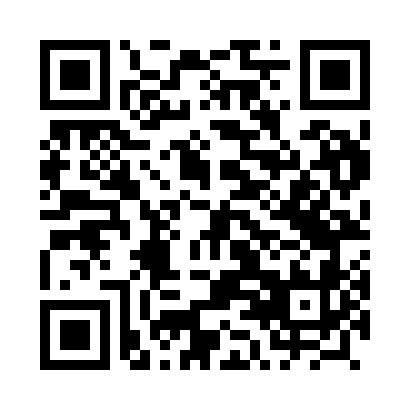 Prayer times for Gosciejowice, PolandWed 1 May 2024 - Fri 31 May 2024High Latitude Method: Angle Based RulePrayer Calculation Method: Muslim World LeagueAsar Calculation Method: HanafiPrayer times provided by https://www.salahtimes.comDateDayFajrSunriseDhuhrAsrMaghribIsha1Wed2:595:2312:465:538:1110:242Thu2:565:2112:465:548:1210:273Fri2:535:2012:465:558:1410:304Sat2:495:1812:465:568:1510:335Sun2:465:1612:465:578:1710:366Mon2:425:1412:465:578:1810:397Tue2:395:1312:465:588:2010:428Wed2:355:1112:465:598:2210:459Thu2:325:0912:466:008:2310:4810Fri2:315:0812:466:018:2510:5111Sat2:305:0612:466:028:2610:5312Sun2:305:0512:466:038:2810:5413Mon2:295:0312:466:048:2910:5514Tue2:285:0212:466:058:3010:5515Wed2:285:0012:466:068:3210:5616Thu2:274:5912:466:068:3310:5717Fri2:274:5812:466:078:3510:5718Sat2:264:5612:466:088:3610:5819Sun2:264:5512:466:098:3810:5820Mon2:254:5412:466:108:3910:5921Tue2:254:5312:466:108:4011:0022Wed2:244:5112:466:118:4211:0023Thu2:244:5012:466:128:4311:0124Fri2:244:4912:466:138:4411:0225Sat2:234:4812:466:138:4511:0226Sun2:234:4712:476:148:4711:0327Mon2:234:4612:476:158:4811:0328Tue2:224:4512:476:168:4911:0429Wed2:224:4412:476:168:5011:0430Thu2:224:4312:476:178:5111:0531Fri2:224:4312:476:188:5211:06